The Children’s Schoolhouse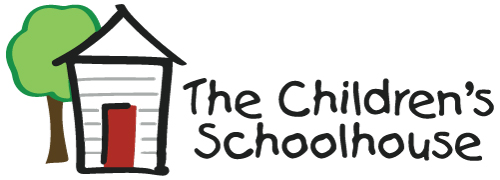 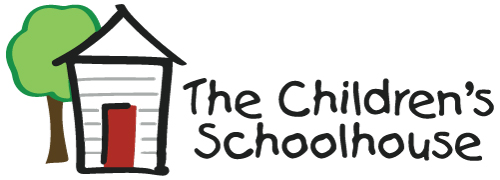 2018 Summer Camp RegistrationTo register for summer camp at The Children’s Schoolhouse complete a 2018 registration packet for each child you are registering and mail or drop-off along with a camp tuitioncheck made payable to The Children’s Schoolhouse.Applications will not be processed unless accompanied by payment.Applications are due the Friday (3 days) before the start of a particular camp.Registration will be accepted daily on a first come, first serve basis starting February 13, 2018 for current and alumni Schoolhouse families and February 18, 2018 for the public. If a camp session is full, then all remaining applicants will be placed on waitlist.For Schoolhouse Families – Registration will begin on February 13, 2018 at 8:30 am. Families must submit payment with their application to be added to a camp roster. Paper form and check should be placed Katie VanAtta's mailbox. All registrations received through the mail will be processed based on the day they are received at the Schoolhouse.For The Public – Registration will begin on February 18, 2018 at 9:00 am.  Families must submit payment with their application to be added to a camp roster.  Registrations received through the mail will be processed based on the day they are received at the Schoolhouse.For applications received via mail, your registration will be confirmed by email within one week of receiving your registration form. If you do not have email, we will notify you by phone. If the camp(s) requested are full, your tuition check will be returned.Tuition Tuition is $130 per child per session for non-Schoolhouse families and $115 per child per session for Schoolhouse families. There are no sibling or multiple camp discounts.  NOTE: Returning campers who are not current or past Schoolhouse families are not considered Alumni.Tuition is due in full at the time of registration.Once a child has been admitted to a camp session, tuition is non-refundable.Camp DetailsAll camps run Monday-Friday from 9 am – 12:30 pm. Campers must bring their own bag lunch. There are no food/ allergy restrictions during summer camp and we are not a peanut free school.Children must turn 3 before June 1st and must not be older than 6.Children must be fully potty-trained with no diapers or pull-ups.Maximum enrollment is 16 campers per camp and the Schoolhouse reserves the right to cancel a camp if there is not a minimum enrollment of 8 campersContact: Katie VanAtta (Camp Coordinator) at summercampcsh@gmail.com or (561) 512-6444 with questions2018 Camp SchoolhouseThemes and ActivitiesCamps will run Monday – Friday from 9:00am -12:30pmLittle Sprouts Gardening Camp     June 4-8Grab a shovel, Plant and pick fresh Vegetables in out organic raised bed gardens. Work in the greenhouse, helping care for our plants. Plant a flower pot and plant seeds to take home. Enjoy a week of wonder and excitement playing in the dirt!.Outdoor Adventure CampJune 11-15 Build a stream, ride the zipline, climb our tree house, ride tricycles on our path. Spend a week breathing fresh air and discover all that the outdoors has to offer on our fabulous playground. Homesteading/ Farm CampJune 18-22	Farm life comes to camp this week. Children will plant and harvest their own vegetables, help take care of the chickens, collect eggs, make their own butter, bake bread, play outside and enjoy the simple life!Jr. Chefs Baking CampJune 25-29	    Children will become chefs for the week!  They will cut, spread, mix, measure, roll and bake.  We will bake a different item each day in camp including:  homemade pizzas, cupcakes, scones and muffins.Messy Science CampJuly 9-13          Children will have fun becoming scientists for a week.  They will explore a number of hands-on science-related activities on topics such as light, color, heat, plants, oil/water, germination, butterflies, magnets, volcan Outdoor Art CampJuly 16-20	  Come play outside and paint the giant rock, tie-dye a shirt, make splatter paintings, hand build with clay, create tunes in the outdoor music garden and get messy with art!Mud and Water Play CampJuly 23-27	Make mud pies, play in the mud kitchen, run through the sprinkler, build a stream and get wet. Children will engage in outdoor water play and use their imaginations to explore water with various materials.Cooking Camp        July 30 - August 3Harvest from our gardens and plan a meal based upon available produce, eat what's local.  Collect eggs from our Schoolhouse Chicks and make quiche.  Spend the week creating wonderful food together.Woodland Fairies          August 6-10    Children will travel to a dreamy fairy world this week.  Fairy dress up clothes will be provided for boys and girls and children will create their own fairy garden to bring home.  They will have the Construction Zone Camp          August 13-17    Get ready to dig, mix and build.  Create with construction blocks, hollow blocks and wood.  Dress up in hard hats, tool belts and use real tools.  Play with bull dozers, cement trucks etc., to form your own roads.  Build dams with wood and let the water pour through the stream.*Every camp will include lots of outdoor play, art, and fun! Every Friday is Water Day where children wear bathing suits, play in the sprinkler, go down our water slide, and play in the small pools.